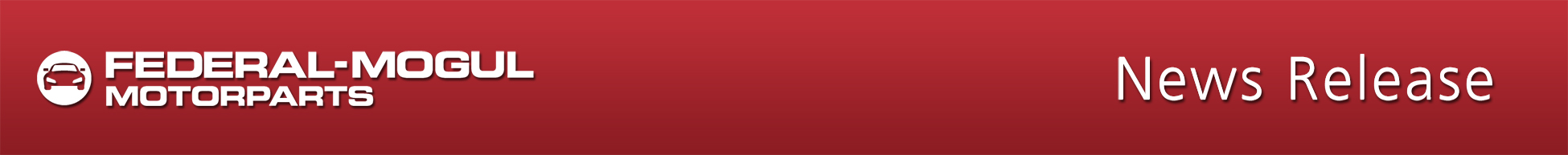 Industry-Proven FP Diesel® ML7™ Head Gaskets Range Expanded for Commercial Diesel EnginesAdvanced Multi-Layer-Core Replacement Head Gaskets Now Available for Several Leading Caterpillar, Cummins and Detroit Diesel EnginesJohannesburg, 18 October 2016…Federal-Mogul Motorparts, a division of Federal-Mogul Holdings Corporation (NASDAQ: FDML), today announced the expansion of its industry-proven FP Diesel® ML7 multi-layer core head gaskets. The range now includes popular commercial diesel engines used in mining, construction and other demanding applications. ML7 head gaskets are engineered and manufactured to withstand significantly higher combustion pressures and temperatures, and to accommodate increased vertical and lateral motion between the engine block and cylinder head. FP Diesel is a global brand of Federal-Mogul Motorparts, a global manufacturer and distributor, and a division of Federal-Mogul Holdings Corporation (NASDAQ: FDML).
Now available for Caterpillar C15, Cummins ISL, QSL, ISX, QSX and M11, and Detroit Diesel 50 and 60 Series engines, FP Diesel ML7 head gaskets incorporate three solid steel cores sandwiched within an advanced graphite composite material. The multiple layers are tied together through precisely engineered perforations in the graphite material and an intermediate, secondary sealing layer. Each gasket’s steel core reinforcement helps ensure optimal compressed thickness for improved combustion, better fluid sealing capabilities and superior heat-resistance for high-output engines. Federal-Mogul Motorparts’ engineers designed each gasket to achieve optimal load balance between all component materials, including the gasket body and combustion armour. The wire used in the combustion armour is manufactured from a copper flash-coated, low-carbon steel that better absorbs stress without cracking, compared to commonly used stainless steel wire. Each gasket also features a proprietary moly coating to address the conformability demands of the variety of surface finishes found in the engine rebuild service environment. This coating helps seal imperfections in the head and block mating surfaces and allows the gasket to adapt to controlled casting motion. It also ensures a no-stick release for future engine work.“A gasket’s ability to accommodate rising pressures and temperatures, as well as increased casting motion, has become increasingly important as OEMs reduce overall engine mass and boost cylinder efficiency,” said Frank Piojda, Director, Off-Highway/Heavy Duty EMEA,Federal-Mogul Motorparts. “Commercial engine rebuilders look to Federal-Mogul and the FP Diesel brand for the latest and best engine sealing solutions,” Piojda added. “The ML7 design helps our customers maximise engine durability and productivity in an age when their equipment is being operated in extremely harsh conditions.”Federal-Mogul’s global network of research and development facilities contributed to the design of this innovative sealing solution. The company’s dedicated aftermarket engineering group in Skokie, Illinois, US, adapted the technology to the needs of FP Diesel customers.About Federal-MogulFederal-Mogul Holdings Corporation (NASDAQ: FDML) is a leading global supplier of products and services to the world’s manufacturers and servicers of vehicles and equipment in the automotive, light, medium and heavy-duty commercial, marine, rail, aerospace, power generation and industrial markets. The company’s products and services enable improved fuel economy, reduced emissions and enhanced vehicle safety.Federal-Mogul operates two independent business divisions, each with a chief executive officer reporting to Federal-Mogul's Board of Directors. Federal-Mogul Motorparts sells and distributes a broad portfolio of products through more than 20 the world’s most recognized brands in the global vehicle aftermarket, while also serving original equipment vehicle manufacturers. The company’s aftermarket brands include BERU®* ignition systems; Champion® spark plugs, wipers and filters; AE®, FP Diesel®, Goetze®, Glyco®, Nüral® and Payen® engine products; MOOG® steering and suspension parts; and Ferodo®, Wagner®, Beral®, Necto®, Duron®, Jurid®, Stop® and Abex® brake products. Federal-Mogul Powertrain designs and manufactures original equipment powertrain components and systems protection products for automotive, heavy-duty, industrial and transport applications. Federal-Mogul was founded in Detroit in 1899 and maintains its worldwide headquarters in Southfield, Michigan. The company employs nearly 50,000 people in 34 countries. For more information, please visit www.FMMotorparts.com.*BERU is a registered trademark of BorgWarner Ludwigsburg GmbH###